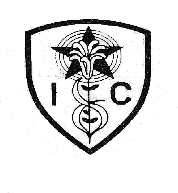 INSTITUTO INMACULADA CONCEPCIÓN VALDIVIA  GUIA TRABAJO N°1  Instrucciones generales: Acompañar al niño para que pueda realizar la guía leyendo cada encabezado y retroalimentar positivamente cuando logre algún avance, siempre de manera positiva como: que bien lo estás haciendo, estas mejorando, súper, vas avanzando de maravilla etc.Colorea en el cuerpo del niño solo manos y pies según los colores indicados.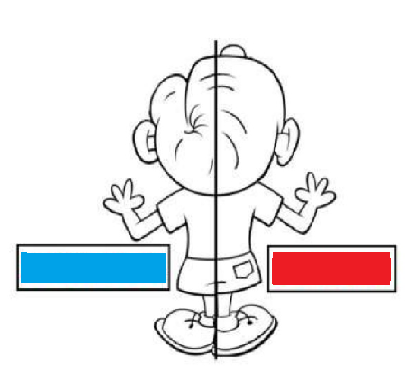 Colorea de azul todas las flechas que apuntan hacia la izquierda y de rojo las que apuntan a la derecha. 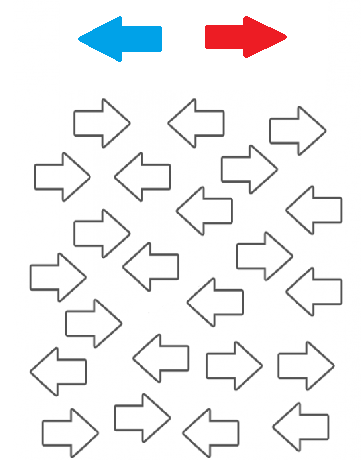 Colorea el animal que este mirando hacia la izquierda.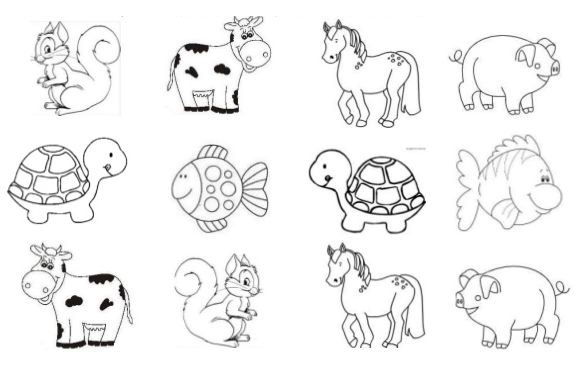 En esta hoja en blanco dibuja el contorno de tus manos, colorea de azul la mano izquierda y de rojo la mano derecha. EDUCACIÓN FÍSICA Y SALUD  Curso : 1°BÁSICOUnidad I (eje) Habilidades Motrices Capacidad: Razonamiento Lógico.Destreza: IdentificarContenido: LateralidadValor: FeActitud: CompromisoESTRATEGIAS DE APRENDIZAJEIdentificar  derecha e izquierda en las diferentes actividades propuestas .Coloreando o dibujando demostrando compromiso.